О внесении изменений в Приказ Финансового управления администрации МОГО «Ухта» от 03 сентября 2018 года № 136 «Об утверждении Методических рекомендаций по составлению обоснований бюджетных ассигнований на очередной финансовый год и плановый период»Приказываю:Внести в приказ от 03 сентября 2018 года № 136 «Об утверждении Методических рекомендаций по составлению обоснований бюджетных ассигнований на очередной финансовый год и плановый период» (далее - Приказ № 136) следующие изменения:1. Приложение № 3 к Приказу № 136 изложить в редакции согласно приложению № 1 к настоящему приказу.2. Приложение № 4 к Приказу № 136 изложить в редакции согласно приложению № 2 к настоящему приказу.3. Приложение № 5 к Приказу № 136 изложить в редакции согласно приложению № 3 к настоящему приказу.Приложение № 1к ПриказуФинансового управленияадминистрации МОГО «Ухта»от 18 января 2022 года № 9«Приложение № 3к Методическим рекомендациямпо составлению обоснованийбюджетных ассигнованийна очередной финансовый годи на плановый периодОбоснованиебюджетных ассигнований на оплату труда лиц, замещающих муниципальные должности в Контрольно-счетной палате МОГО «Ухта» по решению Совета МОГО «Ухта» от 21.12.2021 № 110 «Об утверждении Положения об установлении мер по материальному и социальному обеспечению лиц, замещающих муниципальные должности в Контрольно-счетной палате муниципального образования городского округа «Ухта»Председатель Контрольно-счетной палаты МОГО «Ухта»(в рублях)».Приложение № 2к ПриказуФинансового управленияадминистрации МОГО «Ухта»от 18 января 2022 года № 9«Приложение № 4к Методическим рекомендациямпо составлению обоснованийбюджетных ассигнованийна очередной финансовый годи на плановый периодОбоснованиебюджетных ассигнований на оплату труда муниципальныхслужащих, замещающих должности муниципальной службы в Контрольно-счетной палате МОГО «Ухта»по постановлению Правительства Республики Комиот 23.08.2021 № 405 «Об утверждении нормативов формирования                                                         в Республике Коми расходов на оплату труда депутатов,выборных должностных лиц местного самоуправления,осуществляющих свои полномочия на постоянной основе,и муниципальных служащих, замещающих должностимуниципальной службы в муниципальных образованиях городских округов (муниципальных районов) в Республике Коми, на 2022 год»(в рублях)	».Приложение № 3к ПриказуФинансового управленияадминистрации МОГО «Ухта»от 18 января 2022 года № 9«Приложение № 5к Методическим рекомендациямпо составлению обоснованийбюджетных ассигнованийна очередной финансовый годи на плановый периодОбоснованиебюджетных ассигнований на оплату труда муниципальныхслужащих, замещающих должности муниципальной службы в МОГО «Ухта» по постановлению Правительства Республики Комиот 23.08.2021 № 405 «Об утверждении нормативов формирования                                                         в Республике Коми расходов на оплату труда депутатов,выборных должностных лиц местного самоуправления,осуществляющих свои полномочия на постоянной основе,и муниципальных служащих, замещающих должностимуниципальной службы в муниципальных образованиях городских округов (муниципальных районов) в Республике Коми, на 2022 год»(в рублях)».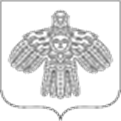 Российская ФедерацияРеспублика Коми ФИНАНСОВОЕ УПРАВЛЕНИЕ АДМИНИСТРАЦИИ МУНИЦИПАЛЬНОГО ОБРАЗОВАНИЯ ГОРОДСКОГО ОКРУГА «УХТА»Российская ФедерацияРеспублика Коми ФИНАНСОВОЕ УПРАВЛЕНИЕ АДМИНИСТРАЦИИ МУНИЦИПАЛЬНОГО ОБРАЗОВАНИЯ ГОРОДСКОГО ОКРУГА «УХТА»Россия ФедерацияКоми Республика«УХТА» КАР КЫТШЫНМУНИЦИПАЛЬНÖЙ ЮКÖНЛÖНАДМИНИСТРАЦИЯСА СЬÖМ ОВМÖСÖН ВЕСЬКÖДЛАНİНРоссия ФедерацияКоми Республика«УХТА» КАР КЫТШЫНМУНИЦИПАЛЬНÖЙ ЮКÖНЛÖНАДМИНИСТРАЦИЯСА СЬÖМ ОВМÖСÖН ВЕСЬКÖДЛАНİНРоссия ФедерацияКоми Республика«УХТА» КАР КЫТШЫНМУНИЦИПАЛЬНÖЙ ЮКÖНЛÖНАДМИНИСТРАЦИЯСА СЬÖМ ОВМÖСÖН ВЕСЬКÖДЛАНİНРоссия ФедерацияКоми Республика«УХТА» КАР КЫТШЫНМУНИЦИПАЛЬНÖЙ ЮКÖНЛÖНАДМИНИСТРАЦИЯСА СЬÖМ ОВМÖСÖН ВЕСЬКÖДЛАНİН   ПРИКАЗ   ПРИКАЗ   ПРИКАЗ   ПРИКАЗ   ПРИКАЗ   ПРИКАЗ   ПРИКАЗ18.01.2022№№9г.Ухта,  Республика КомиНачальник Финансового управления администрации МОГО «Ухта»Г.В. Крайн№ п/пНаименование должностейТекущий финансовый год 20_ г.Текущий финансовый год 20_ г.Текущий финансовый год 20_ г.Очередной финансовый год 20__ г.Очередной финансовый год 20__ г.Очередной финансовый год 20__ г.Первый год планового периода 20__ г.Второй год планового периода 20__ г.№ п/пНаименование должностейРазмер должностного оклада в месяцКоличество штатных единицИтого по окладамРазмер должностного оклада в месяцКоличество штатных единицИтого по окладамИтогоИтого123456789101Председатель Контрольно - счетной палаты МОГО "Ухта"2Количество месяцевХХ3Расходы на выплату должностных окладовстр. 1.*стр. 2.*1,8стр. 1.*стр. 2.*1,84Расходы на ежемесячное денежное поощрениестр. 1.*стр. 2.*1,8*3,3стр. 1.*стр. 2.*1,8*3,35Расходы на ежемесячную процентную надбавку к должностному окладу за работу со сведениями, составляющими государственную тайнудо 50% от  стр. 1.*стр. 2.*1,8до 50% от  стр. 1.*стр. 2.*1,86Итого ФОТстр.(3.+4.+5.)стр.(3.+4.+5.)12334556787Коэффициент повышения с __.__.20__ г.8ФОТ с учетом повышения должностных окладов с__.__.20__ г. на __%стр.6.*стр.7.стр.6.*стр.7.9КОСГУ 211стр.8.стр.8.Аудитор  Контрольно-счетной палаты МОГО «Ухта»Аудитор  Контрольно-счетной палаты МОГО «Ухта»Аудитор  Контрольно-счетной палаты МОГО «Ухта»Аудитор  Контрольно-счетной палаты МОГО «Ухта»Аудитор  Контрольно-счетной палаты МОГО «Ухта»Аудитор  Контрольно-счетной палаты МОГО «Ухта»Аудитор  Контрольно-счетной палаты МОГО «Ухта»Аудитор  Контрольно-счетной палаты МОГО «Ухта»Аудитор  Контрольно-счетной палаты МОГО «Ухта»Аудитор  Контрольно-счетной палаты МОГО «Ухта»(в рублях)№ п/пНаименование должностейТекущий финансовый год 20_ г.Текущий финансовый год 20_ г.Текущий финансовый год 20_ г.Очередной финансовый год 20__ г.Очередной финансовый год 20__ г.Очередной финансовый год 20__ г.Первый год планового периода 20__ г.Второй год планового периода 20__ г.№ п/пНаименование должностейРазмер должностного оклада в месяцКоличество штатных единицИтого по окладамРазмер должностного оклада в месяцКоличество штатных единицИтого по окладамИтогоИтого123456789101Аудитор Контрольно - счетной палаты МОГО "Ухта"2Количество месяцевХХ3Расходы на выплату должностных окладовстр. 1.*стр. 2.*1,8стр. 1.*стр. 2.*1,84Расходы на ежемесячное денежное поощрениестр. 1.*стр. 2.*1,8*3,3стр. 1.*стр. 2.*1,8*3,35Расходы на ежемесячную процентную надбавку к должностному окладу за работу со сведениями, составляющими государственную тайнудо 50% от  стр. 1.*стр. 2.*1,8до 50% от  стр. 1.*стр. 2.*1,86Итого ФОТстр.(3.+4.+5.)стр.(3.+4.+5.)7Коэффициент повышения с __.__.20__ г.8ФОТ с учетом повышения должностных окладов с__.__.20__ г. на __%стр.6.*стр.7.стр.6.*стр.7.9КОСГУ 211стр.8.стр.8.№ п/пНаименование должностейТекущий финансовый год 20_ г.Текущий финансовый год 20_ г.Текущий финансовый год 20_ г.Очередной финансовый год 20__ г.Очередной финансовый год 20__ г.Очередной финансовый год 20__ г.Первый год планового периода 20__ г.Второй год планового периода 20__ г.№ п/пНаименование должностейРазмер должностного оклада в месяцКоличество штатных единицИтого по окладамРазмер должностного оклада в месяцКоличество штатных единицИтого по окладамИтогоИтого123456789101.1.Инспектор1.2.1….…1Итого (количество штатных единиц, по окладам)стр.        (1.1.+1.2.++1...)* 1,82Количество месяцевХХ3Расходы на выплату должностных окладовстр. 1.*стр. 2.стр. 1.*стр. 2.12334556784Расходы на ежемесячную надбавку к должностному окладу за особые условия муниципальной службыстр. 1.*стр. 2.стр. 1.*стр. 2.5Расходы на ежемесячную надбавку к должностному окладу за выслугу лет на муниципальной службестр. 1.*стр. 2.*3/12мес.стр. 1.*стр. 2.*3/12мес.6Расходы на ежемесячную надбавку к должностному окладу за классный чинстр. 1.*стр. 2.*4/12мес.стр. 1.*стр. 2.*4/12мес.7Расходы на ежемесячную надбавку к должностному окладу за работу со сведениями, составляющими государственную тайнустр. 1.*стр. 2.*1,5/12мес.стр. 1.*стр. 2.*1,5/12мес.8Ежемесячное денежное поощрениестр. 1.*стр. 2.*9/12мес.стр. 1.*стр. 2.*9/12мес.9Расходы на премию за выполнение особо важных и сложных заданийстр.(3.+4.+5.+6.+7.+8.)/стр.2.* 2/12мес.*стр.2.стр.(3.+4.+5.+6.+7.+8.)/стр.2.* 2/12мес.*стр.2.10Расходы на материальную помощьстр.(3.+4.+5.+6.+7.)/стр.2.* 2/12мес.*стр.2.стр.(3.+4.+5.+6.+7.)/стр.2.* 2/12мес.*стр.2.11Итого ФОТ в годстр.(3.+4.+5.+6.+7.+8.+9.+10.)стр.(3.+4.+5.+6.+7.+8.+9.+10.)12Коэффициент повышения с __.__.20__ г.13ФОТ с учетом повышения должностных окладов с__.__.20__ г. на __%стр.11.*12.стр.11.*12.14КОСГУ 211стр.13.стр.13.№ п/пНаименование должностейТекущий финансовый год 20_ г.Текущий финансовый год 20_ г.Текущий финансовый год 20_ г.Очередной финансовый год 20__ г.Очередной финансовый год 20__ г.Очередной финансовый год 20__ г.Первый год планового периода 20__ г.Второй год планового периода 20__ г.№ п/пНаименование должностейРазмер должностного оклада в месяцКоличество штатных единицИтого по окладамРазмер должностного оклада в месяцКоличество штатных единицИтого по окладамИтогоИтого123456789101.1.Первый заместитель руководителя администрации1.2.Заместитель руководителя администрации1.3.Заместитель руководителя администрации - начальник управления1.4.Начальник управления - главный архитектор1.5.Руководитель аппарата1.6.Председатель КУМИ12345678121.7.Начальник управления1.8.Заместитель начальника (председателя) управления (комитета)1.9.Заместитель начальника (председателя) управления (комитета) - начальник отдела управления (комитета)1.10.Начальник отдела администрации, управления (комитета)1.11.Заместитель начальника отдела администрации, управления (комитета)1.12.Заведующий сектором1.13.Заместитель главного архитектора1.14.Консультант1.15.Главный специалист1.16.Ведущий специалист1.17.Специалист 1 категории1….…1Итого (количество штатных единиц, по окладам)стр. (1.1.+1.2.+…+1...)* 1,82Количество месяцевХХ3Расходы на выплату должностных окладовстр. 1.*стр. 2.стр. 1.*стр. 2.4Расходы на ежемесячную надбавку к должностному окладу за особые условия муниципальной службыстр. 1.*стр. 2.стр. 1.*стр. 2.12334556785Расходы на ежемесячную надбавку к должностному окладу за выслугу лет на муниципальной службестр. 1.*стр. 2.*3/12мес.стр. 1.*стр. 2.*3/12мес.6Расходы на ежемесячную надбавку к должностному окладу за классный чинстр. 1.*стр. 2.*4/12мес.стр. 1.*стр. 2.*4/12мес.7Расходы на ежемесячную надбавку к должностному окладу за работу со сведениями, составляющими государственную тайнустр. 1.*стр. 2.*1,5/12мес.стр. 1.*стр. 2.*1,5/12мес.8Ежемесячное денежное поощрениестр. 1.*стр. 2.*9/12мес.стр. 1.*стр. 2.*9/12мес.9Расходы на премию за выполнение особо важных и сложных заданийстр.(3.+4.+5.+6.+7.+8.)/стр.2.* 2/12мес.*стр.2.стр.(3.+4.+5.+6.+7.+8.)/стр.2.* 2/12мес.*стр.2.10Расходы на материальную помощьстр.(3.+4.+5.+6.+7.)/стр.2.* 2/12мес.*стр.2.стр.(3.+4.+5.+6.+7.)/стр.2.* 2/12мес.*стр.2.11Итого ФОТ в годстр.(3.+4.+5.+6.+7.+8.+9.+10.)стр.(3.+4.+5.+6.+7.+8.+9.+10.)12Коэффициент повышения с __.__.20__ г.13ФОТ с учетом повышения должностных окладов с__.__.20__ г. на __%стр.11.*12.стр.11.*12.14КОСГУ 211стр.13.стр.13.